                        PPE Hazard Assessment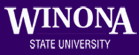 1 of 32 of 33 of 3Date of Assessment: 12/21/2016Buildings: Stark HallAssessment Conducted by:  Fariborz ParsiWork Area: Stark B7Job/Tasks: Rheology Lab-CME 430Job/Tasks: Rheology Lab-CME 430The assessment was performed to the best of my knowledge and ability based on the hazards present. The assessment was performed to the best of my knowledge and ability based on the hazards present. EYESEYESEYESWork activities, such as: Chopping/ Cutting Drilling, WeldingHealthcare/Dental Sanding /Sawing Grinding /Hammering  Lasers X     Chemical SplashesX     Laboratory/Hazardous                 X     Materials  Pouring Not ApplicableWork-related exposure to: Airborne dust Flying particles/projectiles Biological/Blood/Body fluid splashes Intense Light Laser/optical radiation X     Chemicals and/or splashes Other: Hot surfaces and liquidsCan hazard be eliminated without the use of PPE? Yes X    No NAIf no, use: Safety Glasses Side Shields X     Safety Goggles Laser Eyewear Welding Shield Shading glasses FACEFACEFACEWork activities, such as: Siphoning Painting Welding Mixing Healthcare/Dental X     Pouring X     Laboratory/Hazardous N/A Work-related exposure to: Flying particles/projectiles Biological/Blood/Body Fluid  Extreme heat/cold Potential Irritants__________ X     Chemicals and splashes Other: ___________N/ACan hazard be eliminated without the use of PPE? Yes X     No NAIf no, use: X     Safety GogglesHEADHEADHEADWork activities, such as: Building maintenance Confined Space operations Electrical wiring Walking/working under catwalks Walking/working under         cranes/lifts Utility work Maintenance activities X     Not ApplicableWork-related exposure to: Beams/Pipes Sharp Objects/Corners at head level Exposed electricalwiring/components Falling Objects Machine Parts Other:____________________X     NACan hazard be eliminated without the use of PPE? Yes No X     NA If no, use: Protective Helmet Type A (low voltage) Type B (high voltage) Type C Welding HelmetOther:______________________HANDS/ARMSHANDS/ARMSHANDS/ARMSWork activities, such as: Building maintenanceBaking/Cooking Plumbing Utility work Welding X     Laboratory/Haz materialsConstruction/DemolitionHealth Care/Dental Using Knives Material Handling Cleaning Work-related exposure to: Biological/Blood/Body fluid splashes X     Chemicals and/or splashes Tools or materials that could scrape/ bruise or cut Other:_____________________Can hazard be eliminated without the use of PPE? Yes X     No NA If no, use: X     GlovesChemical resistance Temperature resistance Abrasion/cut resistance Lab coatSlip resistance Other:_______________________FEET/LEGSFEET/LEGSFEET/LEGSWork activities, such as: Building maintenance Construction /Demolition Plumbing Utility work Welding Health Care/Dental X    Laboratory/Hazardous Materials Material Handling Not ApplicableWork-related exposure to: Exposed electrical wiring/components X     Chemicals and/or splashes Heavy Equipment Slippery Surfaces Tools NACan hazard be eliminated without the use of PPE? Yes  ( no open-toed shoes or sandals allowed)X     No If no, use: Gloves Toe protection Electrical protection Puncture resistance Slip resistance Heat/Cold resistance Chemical resistance X     Wear long pantsBODY and SKINBODY and SKINBODY and SKINWork activities, such as: Building maintenance Construction /Demolition Baking/Frying Health Care/Dental X     Laboratory/Hazardous Materials NAWork-related exposure to: X     Chemicals and/or splashes X     Hot surfaces and liquidsSharp/Rough Edges Irritating debris (i.e. insulation) NACan hazard be eliminated without the use of PPE? Yes X     NoNA If no, use: Coveralls, Body Suit General Chemical resistance Task Specific___________Vest, Jacket Apron X     Other:  Long pantsRESPIRATORYRESPIRATORYRESPIRATORYWork activities, such as: Building maintenance Construction /Demolition X     Mixing/Pouring Painting Sawing Health Care/Dental Laboratory/Hazardous Materials Laser Other:___________Work-related exposure to: X     Chemicals Irritating dust or particulate Bioaerosols Asbestos Laser Airborne Generated Contaminants.Other:________________Can hazard be eliminated without the use of PPE? Yes No X     NAEAR/HEARINGEAR/HEARINGEAR/HEARINGWork activities, such as: Building maintenance Construction /Demolition Generator Ventilation Fans/Motors Sawing/Grinding/Routers/Sanding Health Care/Dental Pneumatic Equipment Other: working in noisy areaX     N/AWork-related exposure to: Loud Noises Loud Work Environment Noisy Machines/tools Other:___________________X     NACan hazard be eliminated without the use of PPE? Yes NoX     NAIf no, use: Earplugs Hearing Bands Ear muffs Other:_____________________REVIEWD BY:                                                                                                      SIGNATURE/DATEREVIEWD BY:                                                                                                      SIGNATURE/DATESafety Administrator:  Erin KH Paulson_______________________ Department Supervisor:  